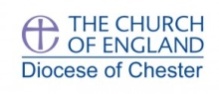 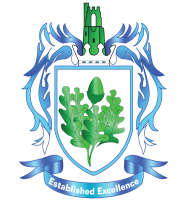 January 2023Post Title:Director of ScienceReporting to:Governors / HeadteacherLiaising with:Senior Leadership TeamDisclosure level:Enhanced DBSChristian Ethos :To work with the Headteacher and colleagues in creating, inspiring and embodying the Christian ethos and culture of this Church of England Academy, securing its Mission Statement with all members of the school community and ensuring an environment for teaching and learning that empowers both staff and pupils to achieve their highest potentialPurpose of the PostPurpose of the PostThe Director is the lead professional for the quality of provision in Science provision in Woodchurch High SchoolThe director will help develop an ethos of high expectations for staff and pupils lead on Science to further improve pupil outcomes.The Director will:Have experience of working with teams to create a productive learning environment which is engaging and fulfilling for all pupils and staff, reflecting the values and ethos of the schoolHave strong leadership skillsEstablish a culture that promotes excellence, quality and high expectations of all pupils and staff whilst actively addressing underperformanceHave a sound knowledge and understanding of both cognitive theory as well as practical strategies to develop and sustain thinking skills and toolsWork with others and be responsible to the Headteacher for evaluating the Curriculum Area’s overall performance, including identifying the priorities for continuous improvement and the raising of standards, and ensuring equality of opportunity for all;Report to the Headteacher and Governors to demonstrate that Science provision and performance are impacting on whole school improvementDemonstrate the academy’s ethos and values in everyday work and practice.The Director is the lead professional for the quality of provision in Science provision in Woodchurch High SchoolThe director will help develop an ethos of high expectations for staff and pupils lead on Science to further improve pupil outcomes.The Director will:Have experience of working with teams to create a productive learning environment which is engaging and fulfilling for all pupils and staff, reflecting the values and ethos of the schoolHave strong leadership skillsEstablish a culture that promotes excellence, quality and high expectations of all pupils and staff whilst actively addressing underperformanceHave a sound knowledge and understanding of both cognitive theory as well as practical strategies to develop and sustain thinking skills and toolsWork with others and be responsible to the Headteacher for evaluating the Curriculum Area’s overall performance, including identifying the priorities for continuous improvement and the raising of standards, and ensuring equality of opportunity for all;Report to the Headteacher and Governors to demonstrate that Science provision and performance are impacting on whole school improvementDemonstrate the academy’s ethos and values in everyday work and practice.Key Responsibilities :Key Responsibilities :Be held accountable for the progress of all pupils in learning Science across the schoolConstantly improve the quality of teaching and learning, where necessary holding teachers to accountLead the design and implementation of the curriculum and assessment including controlled assessment and examinationsBe a role model of outstanding teaching in the departmentCoach and mentor teachers in the department using frequent observations, learning walks and drop ins to drive developmentDevelop schemes of work which are inspiring for learners and teachers alike and feed into standard based assessmentsProduce regular accurate and effective assessmentsEnsure assessments are moderated internally and are fit for purpose in accurately measuring performance and progressEnsure end of year assessments reflect each pupil’s overall level which is both externally valid and provides an accurate baseline for the next academic yearAnalyse progress and attainment data to make data-driven changes to curriculum design, and pupil interventionsWork in collaboration with classroom teachers, SEND Team, EAL Co-ordinator, CLA Designated Teacher and Pupil Premium Team to ensure pupils receive high quality interventionsThrough observation and feedback, mentor subject teachers to ensure excellent Teaching and Learning in all lessonsEnsure that classroom teachers are utilising best pedagogical practice for ensuring our pupils make excellent progress in ScienceEnsure that the Science Team prepare for practice sessions and deliver techniques and strategies in the classroomBe held accountable for the progress of all pupils in learning Science across the schoolConstantly improve the quality of teaching and learning, where necessary holding teachers to accountLead the design and implementation of the curriculum and assessment including controlled assessment and examinationsBe a role model of outstanding teaching in the departmentCoach and mentor teachers in the department using frequent observations, learning walks and drop ins to drive developmentDevelop schemes of work which are inspiring for learners and teachers alike and feed into standard based assessmentsProduce regular accurate and effective assessmentsEnsure assessments are moderated internally and are fit for purpose in accurately measuring performance and progressEnsure end of year assessments reflect each pupil’s overall level which is both externally valid and provides an accurate baseline for the next academic yearAnalyse progress and attainment data to make data-driven changes to curriculum design, and pupil interventionsWork in collaboration with classroom teachers, SEND Team, EAL Co-ordinator, CLA Designated Teacher and Pupil Premium Team to ensure pupils receive high quality interventionsThrough observation and feedback, mentor subject teachers to ensure excellent Teaching and Learning in all lessonsEnsure that classroom teachers are utilising best pedagogical practice for ensuring our pupils make excellent progress in ScienceEnsure that the Science Team prepare for practice sessions and deliver techniques and strategies in the classroomTeaching and LearningTeaching and LearningMeticulously plan and teach engaging and challenging lessons that pave the way for success in school and lifeMeet the needs of all learners by consistently planning and teaching carefully differentiated lessonsSet and mark appropriate homeworkUse regular, measurable and significant assessments of their teachingComplete all reporting on timeClosely monitor progress and attainment of their pupils and use to inform their teachingProvide content for and where necessary deliver high quality pupil interventions with direction from SEND Teams, Pupil Progress Teams and Pastoral Teams Ensure that all pupils achieve School targetsMaintain regular and productive communication with parents about their child’s progress, behaviour and development, including attending after school parent meetings as requiredOrganise and participate in exciting and motivating trips and eventsMeticulously plan and teach engaging and challenging lessons that pave the way for success in school and lifeMeet the needs of all learners by consistently planning and teaching carefully differentiated lessonsSet and mark appropriate homeworkUse regular, measurable and significant assessments of their teachingComplete all reporting on timeClosely monitor progress and attainment of their pupils and use to inform their teachingProvide content for and where necessary deliver high quality pupil interventions with direction from SEND Teams, Pupil Progress Teams and Pastoral Teams Ensure that all pupils achieve School targetsMaintain regular and productive communication with parents about their child’s progress, behaviour and development, including attending after school parent meetings as requiredOrganise and participate in exciting and motivating trips and eventsSchool and Curriculum Area Culture:School and Curriculum Area Culture:Model professional and respectful behaviour and language that creates a positive school and curriculum are culture and promotes our Christian valuesLad the Science team and develop and support teachers and other leaders in the Curriculum Area with an aspirational culture of improvementProvide support and Continuing Professional Development to your subject teamDevelop an ethos and culture within the curriculum area of belief and a shared love of learningModel professional and respectful behaviour and language that creates a positive school and curriculum are culture and promotes our Christian valuesLad the Science team and develop and support teachers and other leaders in the Curriculum Area with an aspirational culture of improvementProvide support and Continuing Professional Development to your subject teamDevelop an ethos and culture within the curriculum area of belief and a shared love of learningOther:Other:Undertake professional development as agreed with school leadersPerform additional duties and tasks required for the effective operation of the school, including: break supervision and gate dutyUndertake other various responsibilities as directed by the Headteacher.Undertake professional development as agreed with school leadersPerform additional duties and tasks required for the effective operation of the school, including: break supervision and gate dutyUndertake other various responsibilities as directed by the Headteacher.